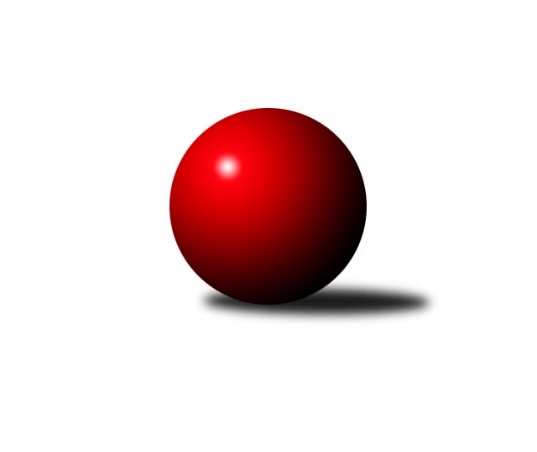 Č.1Ročník 2019/2020	19.4.2024 OP Tábor 2019/2020Statistika 1. kolaTabulka družstev:		družstvo	záp	výh	rem	proh	skore	sety	průměr	body	plné	dorážka	chyby	1.	KK Lokomotiva Tábor C	1	1	0	0	8.0 : 0.0 	(11.0 : 1.0)	2657	2	1805	852	39	2.	KK Hilton Sezimák D	1	1	0	0	7.0 : 1.0 	(8.0 : 4.0)	2486	2	1723	763	54	3.	TJ Spartak Soběslav B	1	1	0	0	6.0 : 2.0 	(6.5 : 5.5)	2085	2	1541	544	94	4.	TJ Sokol Chýnov B	0	0	0	0	0.0 : 0.0 	(0.0 : 0.0)	0	0	0	0	0	5.	TJ Sokol Chotoviny D	1	0	0	1	2.0 : 6.0 	(5.5 : 6.5)	2073	0	1504	569	80	6.	KK Lokomotiva Tábor D	1	0	0	1	1.0 : 7.0 	(4.0 : 8.0)	2229	0	1609	620	76	7.	KK Hilton Sezimák C	1	0	0	1	0.0 : 8.0 	(1.0 : 11.0)	2278	0	1572	706	60Tabulka doma:		družstvo	záp	výh	rem	proh	skore	sety	průměr	body	maximum	minimum	1.	KK Lokomotiva Tábor C	1	1	0	0	8.0 : 0.0 	(11.0 : 1.0)	2657	2	2657	2657	2.	KK Hilton Sezimák D	1	1	0	0	7.0 : 1.0 	(8.0 : 4.0)	2486	2	2486	2486	3.	TJ Spartak Soběslav B	1	1	0	0	6.0 : 2.0 	(6.5 : 5.5)	2085	2	2085	2085	4.	TJ Sokol Chýnov B	0	0	0	0	0.0 : 0.0 	(0.0 : 0.0)	0	0	0	0	5.	KK Lokomotiva Tábor D	0	0	0	0	0.0 : 0.0 	(0.0 : 0.0)	0	0	0	0	6.	TJ Sokol Chotoviny D	0	0	0	0	0.0 : 0.0 	(0.0 : 0.0)	0	0	0	0	7.	KK Hilton Sezimák C	0	0	0	0	0.0 : 0.0 	(0.0 : 0.0)	0	0	0	0Tabulka venku:		družstvo	záp	výh	rem	proh	skore	sety	průměr	body	maximum	minimum	1.	KK Lokomotiva Tábor C	0	0	0	0	0.0 : 0.0 	(0.0 : 0.0)	0	0	0	0	2.	TJ Spartak Soběslav B	0	0	0	0	0.0 : 0.0 	(0.0 : 0.0)	0	0	0	0	3.	KK Hilton Sezimák D	0	0	0	0	0.0 : 0.0 	(0.0 : 0.0)	0	0	0	0	4.	TJ Sokol Chýnov B	0	0	0	0	0.0 : 0.0 	(0.0 : 0.0)	0	0	0	0	5.	TJ Sokol Chotoviny D	1	0	0	1	2.0 : 6.0 	(5.5 : 6.5)	2073	0	2073	2073	6.	KK Lokomotiva Tábor D	1	0	0	1	1.0 : 7.0 	(4.0 : 8.0)	2229	0	2229	2229	7.	KK Hilton Sezimák C	1	0	0	1	0.0 : 8.0 	(1.0 : 11.0)	2278	0	2278	2278Tabulka podzimní části:		družstvo	záp	výh	rem	proh	skore	sety	průměr	body	doma	venku	1.	KK Lokomotiva Tábor C	1	1	0	0	8.0 : 0.0 	(11.0 : 1.0)	2657	2 	1 	0 	0 	0 	0 	0	2.	KK Hilton Sezimák D	1	1	0	0	7.0 : 1.0 	(8.0 : 4.0)	2486	2 	1 	0 	0 	0 	0 	0	3.	TJ Spartak Soběslav B	1	1	0	0	6.0 : 2.0 	(6.5 : 5.5)	2085	2 	1 	0 	0 	0 	0 	0	4.	TJ Sokol Chýnov B	0	0	0	0	0.0 : 0.0 	(0.0 : 0.0)	0	0 	0 	0 	0 	0 	0 	0	5.	TJ Sokol Chotoviny D	1	0	0	1	2.0 : 6.0 	(5.5 : 6.5)	2073	0 	0 	0 	0 	0 	0 	1	6.	KK Lokomotiva Tábor D	1	0	0	1	1.0 : 7.0 	(4.0 : 8.0)	2229	0 	0 	0 	0 	0 	0 	1	7.	KK Hilton Sezimák C	1	0	0	1	0.0 : 8.0 	(1.0 : 11.0)	2278	0 	0 	0 	0 	0 	0 	1Tabulka jarní části:		družstvo	záp	výh	rem	proh	skore	sety	průměr	body	doma	venku	1.	TJ Spartak Soběslav B	0	0	0	0	0.0 : 0.0 	(0.0 : 0.0)	0	0 	0 	0 	0 	0 	0 	0 	2.	KK Lokomotiva Tábor C	0	0	0	0	0.0 : 0.0 	(0.0 : 0.0)	0	0 	0 	0 	0 	0 	0 	0 	3.	KK Lokomotiva Tábor D	0	0	0	0	0.0 : 0.0 	(0.0 : 0.0)	0	0 	0 	0 	0 	0 	0 	0 	4.	KK Hilton Sezimák D	0	0	0	0	0.0 : 0.0 	(0.0 : 0.0)	0	0 	0 	0 	0 	0 	0 	0 	5.	TJ Sokol Chýnov B	0	0	0	0	0.0 : 0.0 	(0.0 : 0.0)	0	0 	0 	0 	0 	0 	0 	0 	6.	KK Hilton Sezimák C	0	0	0	0	0.0 : 0.0 	(0.0 : 0.0)	0	0 	0 	0 	0 	0 	0 	0 	7.	TJ Sokol Chotoviny D	0	0	0	0	0.0 : 0.0 	(0.0 : 0.0)	0	0 	0 	0 	0 	0 	0 	0 Zisk bodů pro družstvo:		jméno hráče	družstvo	body	zápasy	v %	dílčí body	sety	v %	1.	Šárka Aujezdská 	KK Lokomotiva Tábor C 	1	/	1	(100%)	2	/	2	(100%)	2.	Josef Macháček 	KK Lokomotiva Tábor C 	1	/	1	(100%)	2	/	2	(100%)	3.	Martin Jinda 	KK Lokomotiva Tábor C 	1	/	1	(100%)	2	/	2	(100%)	4.	Anna Okapalová 	KK Hilton Sezimák D 	1	/	1	(100%)	2	/	2	(100%)	5.	Jiří Uhlíř 	KK Hilton Sezimák D 	1	/	1	(100%)	2	/	2	(100%)	6.	Radim Mareš 	KK Lokomotiva Tábor D 	1	/	1	(100%)	2	/	2	(100%)	7.	Jakub Vaniš 	KK Hilton Sezimák D 	1	/	1	(100%)	2	/	2	(100%)	8.	Martin Hlaváč 	KK Lokomotiva Tábor C 	1	/	1	(100%)	2	/	2	(100%)	9.	Zdeněk Samec 	KK Lokomotiva Tábor C 	1	/	1	(100%)	2	/	2	(100%)	10.	Ladislav Šmejkal 	TJ Sokol Chotoviny D 	1	/	1	(100%)	2	/	2	(100%)	11.	Pavel Reichel 	TJ Spartak Soběslav B 	1	/	1	(100%)	2	/	2	(100%)	12.	Jana Picková 	TJ Spartak Soběslav B 	1	/	1	(100%)	1.5	/	2	(75%)	13.	Michal Hajný 	KK Hilton Sezimák D 	1	/	1	(100%)	1	/	2	(50%)	14.	Tomáš Kazda 	TJ Spartak Soběslav B 	1	/	1	(100%)	1	/	2	(50%)	15.	Petr Tuček 	TJ Spartak Soběslav B 	1	/	1	(100%)	1	/	2	(50%)	16.	Zdeněk Ondřej 	KK Lokomotiva Tábor C 	1	/	1	(100%)	1	/	2	(50%)	17.	Petr Otradovec 	TJ Sokol Chotoviny D 	1	/	1	(100%)	1	/	2	(50%)	18.	Jiří Doležal 	KK Hilton Sezimák D 	1	/	1	(100%)	1	/	2	(50%)	19.	Marie Binderová 	KK Lokomotiva Tábor D 	0	/	1	(0%)	1	/	2	(50%)	20.	Martina Křemenová 	TJ Sokol Chotoviny D 	0	/	1	(0%)	1	/	2	(50%)	21.	Jiří Vitha 	KK Hilton Sezimák C 	0	/	1	(0%)	1	/	2	(50%)	22.	Monika Havránková 	KK Lokomotiva Tábor D 	0	/	1	(0%)	1	/	2	(50%)	23.	Miroslav Hlásek 	TJ Spartak Soběslav B 	0	/	1	(0%)	1	/	2	(50%)	24.	Miloš Filip 	TJ Sokol Chotoviny D 	0	/	1	(0%)	1	/	2	(50%)	25.	Jaroslava Nohejlová 	TJ Sokol Chotoviny D 	0	/	1	(0%)	0.5	/	2	(25%)	26.	Irena Dlouhá 	KK Lokomotiva Tábor D 	0	/	1	(0%)	0	/	2	(0%)	27.	Jiří Válek 	KK Hilton Sezimák D 	0	/	1	(0%)	0	/	2	(0%)	28.	Pavlína Fürbacherová 	KK Lokomotiva Tábor D 	0	/	1	(0%)	0	/	2	(0%)	29.	Pavla Krejčová 	KK Lokomotiva Tábor D 	0	/	1	(0%)	0	/	2	(0%)	30.	Miroslav Kovač 	KK Hilton Sezimák C 	0	/	1	(0%)	0	/	2	(0%)	31.	Hana Prokešová 	TJ Spartak Soběslav B 	0	/	1	(0%)	0	/	2	(0%)	32.	Marie Pilařová 	TJ Sokol Chotoviny D 	0	/	1	(0%)	0	/	2	(0%)	33.	Ladislav Maroušek 	KK Hilton Sezimák C 	0	/	1	(0%)	0	/	2	(0%)	34.	Jiří Ludvík 	KK Hilton Sezimák C 	0	/	1	(0%)	0	/	2	(0%)	35.	Stanislav Ťoupal 	KK Hilton Sezimák C 	0	/	1	(0%)	0	/	2	(0%)	36.	Jarmil Kylar 	KK Hilton Sezimák C 	0	/	1	(0%)	0	/	2	(0%)Průměry na kuželnách:		kuželna	průměr	plné	dorážka	chyby	výkon na hráče	1.	Tábor, 1-4	2467	1688	779	49.5	(411.3)	2.	Sezimovo Ústí, 1-2	2357	1666	691	65.0	(392.9)	3.	Soběslav, 1-2	2079	1522	556	87.0	(346.5)	4.	Tábor, 1-2	0	0	0	0.0	(0.0)Nejlepší výkony na kuželnách:Tábor, 1-4KK Lokomotiva Tábor C	2657	1. kolo	Josef Macháček 	KK Lokomotiva Tábor C	461	1. koloKK Hilton Sezimák C	2278	1. kolo	Martin Jinda 	KK Lokomotiva Tábor C	458	1. kolo		. kolo	Šárka Aujezdská 	KK Lokomotiva Tábor C	458	1. kolo		. kolo	Martin Hlaváč 	KK Lokomotiva Tábor C	450	1. kolo		. kolo	Zdeněk Samec 	KK Lokomotiva Tábor C	440	1. kolo		. kolo	Stanislav Ťoupal 	KK Hilton Sezimák C	428	1. kolo		. kolo	Jarmil Kylar 	KK Hilton Sezimák C	401	1. kolo		. kolo	Zdeněk Ondřej 	KK Lokomotiva Tábor C	390	1. kolo		. kolo	Jiří Vitha 	KK Hilton Sezimák C	371	1. kolo		. kolo	Miroslav Kovač 	KK Hilton Sezimák C	362	1. koloSezimovo Ústí, 1-2KK Hilton Sezimák D	2486	1. kolo	Radim Mareš 	KK Lokomotiva Tábor D	459	1. koloKK Lokomotiva Tábor D	2229	1. kolo	Jakub Vaniš 	KK Hilton Sezimák D	431	1. kolo		. kolo	Jiří Válek 	KK Hilton Sezimák D	423	1. kolo		. kolo	Michal Hajný 	KK Hilton Sezimák D	421	1. kolo		. kolo	Jiří Uhlíř 	KK Hilton Sezimák D	418	1. kolo		. kolo	Jiří Doležal 	KK Hilton Sezimák D	401	1. kolo		. kolo	Monika Havránková 	KK Lokomotiva Tábor D	395	1. kolo		. kolo	Anna Okapalová 	KK Hilton Sezimák D	392	1. kolo		. kolo	Marie Binderová 	KK Lokomotiva Tábor D	389	1. kolo		. kolo	Pavlína Fürbacherová 	KK Lokomotiva Tábor D	352	1. koloSoběslav, 1-2TJ Spartak Soběslav B	2085	1. kolo	Petr Otradovec 	TJ Sokol Chotoviny D	393	1. koloTJ Sokol Chotoviny D	2073	1. kolo	Tomáš Kazda 	TJ Spartak Soběslav B	368	1. kolo		. kolo	Jana Picková 	TJ Spartak Soběslav B	367	1. kolo		. kolo	Miroslav Hlásek 	TJ Spartak Soběslav B	366	1. kolo		. kolo	Petr Tuček 	TJ Spartak Soběslav B	357	1. kolo		. kolo	Martina Křemenová 	TJ Sokol Chotoviny D	345	1. kolo		. kolo	Ladislav Šmejkal 	TJ Sokol Chotoviny D	343	1. kolo		. kolo	Miloš Filip 	TJ Sokol Chotoviny D	343	1. kolo		. kolo	Jaroslava Nohejlová 	TJ Sokol Chotoviny D	329	1. kolo		. kolo	Pavel Reichel 	TJ Spartak Soběslav B	326	1. koloTábor, 1-2Četnost výsledků:	8.0 : 0.0	1x	7.0 : 1.0	1x	6.0 : 2.0	1x